Månedsplan for november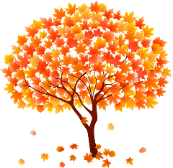 Hei!Litt info fra avdelingen:Idrettspatruljen, i idrettsrådet i Stavanger, har invitert 4 og 5 – åringene på aktivitetsdag på Lassabanen fredag 3. november. Barna må da være i barnehagen senest 8.30.  Oktober har vært en måned full av fester. Vi hadde pyjamasfest, gjensynsfest, FN- samling og Helloween fest. Masse gøy og god stemning!  I november håper jeg å få gjennomført det fleste foreldresamtalene. Det blir hengt opp lapp i garderoben. Sett dere opp på en tid som passer. Mot slutten av måneden starter vi med juleforberedelser. Husk planleggingsdag torsdag 16. og fredag 17. november, barnehagen er da stengtTusen takk for kjempefin gave! Hilsen Arna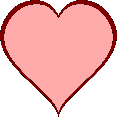 Vi ønsker dere en riktig fin november måned!Sanji, Marit, Janne og Arna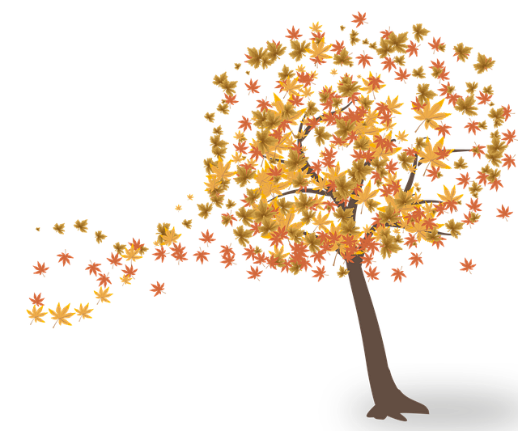 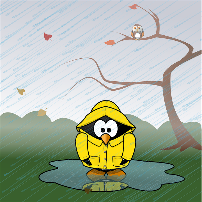 1.Førskolegruppen på skøytingSamling for 3 og 4 – åringene. 2.Ut på tur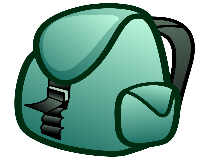 3.Aktivitetsdag på Lassabanen for 4 og 5 – åringene.Varm lunsjTa-med-leker-dag6.BarnemøteSmørelunsj7.Førskoletrening. Skøyting Smågrupper8.Smågrupper/ MinirørisFørskolekor 9.30Vi baker rundstykker9.Ut på tur10.Varm lunsjTa-med-leker-dag13.Barnemøte Smørelunsj14.FørskoletreningSkøytingSmågrupper15.Smågrupper/ MinirørisFørskolekor 9.30Vi baker rundstykker16. Planleggingsdag. Barnehagen er stengt17.Planleggingsdag.Barnehagen er ste20.BarnemøteSmørelunsj21.Førskoletrening. SkøytingSmågrupper22.Vi baker rundstykkerFørskolekor 9.30Smågrupper/ Minirøris23.Ut på tur24.Varm lunsjTa-med-leker-dag27.BarnemøteSmørelunsj28.Førskoletrening. Siste gang på skøytingSmågrupper29.Vi baker rundstykkerFørskolekor 9.3030.Hurra! Evan fyller 5 år!Ut på tur1.AdventsamlingVarm lunsj